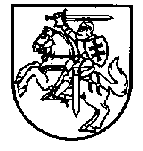 LIETUVOS RESPUBLIKOS FINANSŲ MINISTRASĮSAKYMASDĖL VIEŠOSIOS ĮSTAIGOS CENTRINĖS PROJEKTŲ VALDYMO AGENTŪROS 2022 METŲ FINANSINIŲ ATASKAITŲ RINKINIO PATVIRTINIMO2023 m. balandžio     d. Nr. 1K-VilniusVadovaudamasi Lietuvos Respublikos viešųjų įstaigų įstatymo 10 straipsnio 1 dalies 
6 punktu ir 8 dalimi, Lietuvos Respublikos viešojo sektoriaus atskaitomybės įstatymo 26 straipsnio 1 dalimi ir Viešosios įstaigos Centrinės projektų valdymo agentūros įstatų, patvirtintų Lietuvos Respublikos finansų ministro 2002 m. gruodžio 20 d. įsakymu Nr. 406 „Dėl Viešosios įstaigos Centrinės projektų valdymo agentūros įstatų patvirtinimo“, 7 punktu, 31.8 papunkčiu ir 36 punktu,t v i r t i n u viešosios įstaigos Centrinės projektų valdymo agentūros 2022 metų finansinių ataskaitų rinkinį (pridedama).Finansų ministrė									Gintarė Skaistė